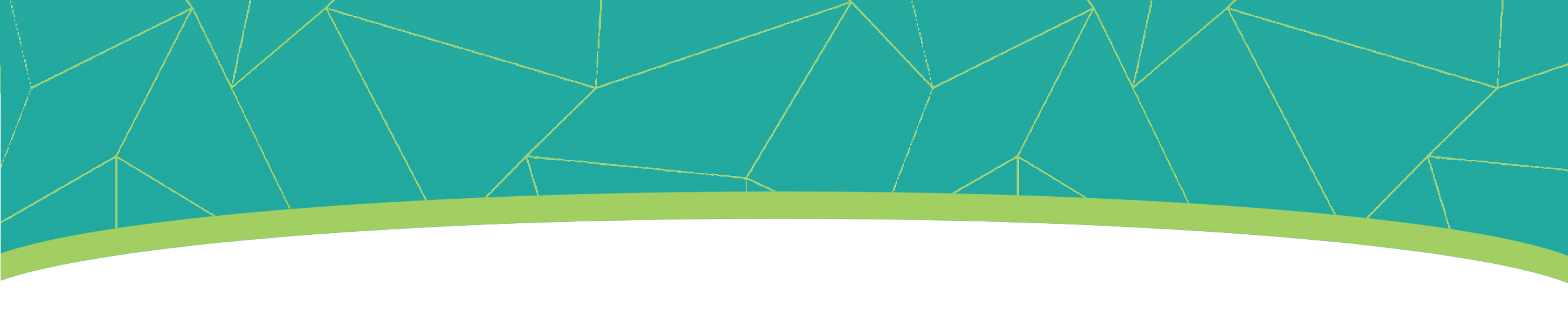 Dear XYZ,      


     HJVHUGVUKVBHBOLBOBJIVSAOPVNPFJNJESincerely,
John Doe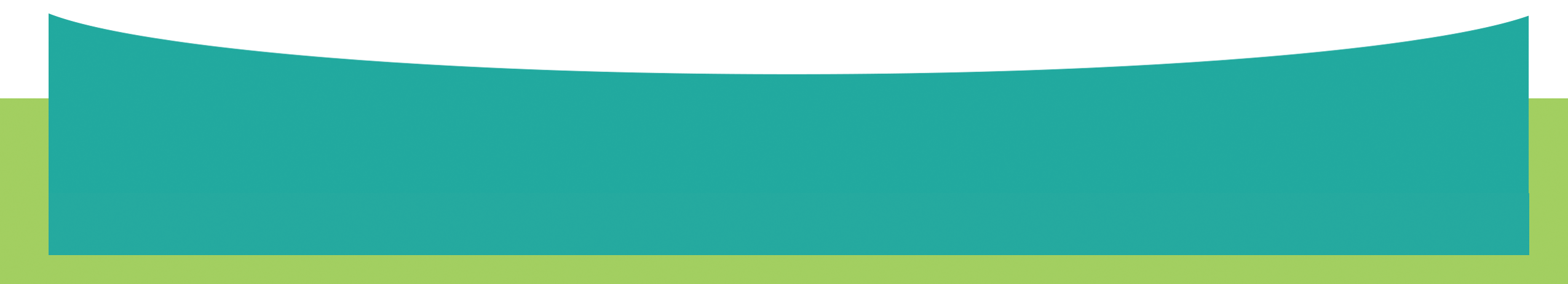 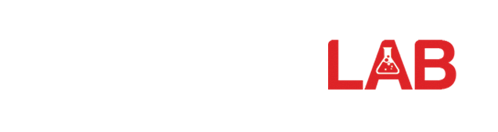 